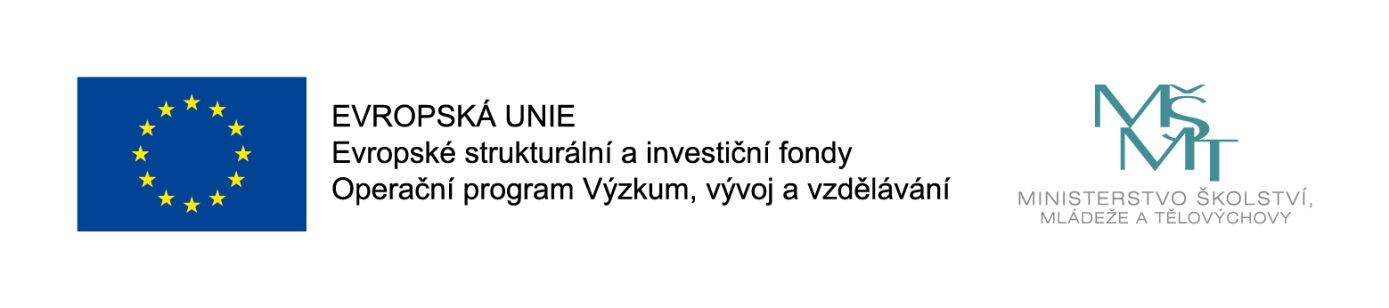 VESELÁ ŠKOLKA PRO VŠECHNYNaše školka realizuje projekt s názvem VESELÁ ŠKOLKA PRO VŠECHNY, registrační číslo: CZ.02.3.68/0.0/0.0/16_022/0004938, podpořený z výzvy MŠMT Podpora škol formou projektů zjednodušeného vykazování – Šablony pro MŠ a ZŠ I. Doba realizace projektu je od 1. 9. 2017 do 31. 8. 2019.Projekt je zaměřen na: personální podporu MŠ – školní asistentka na plný úvazek po dobu jednoho roku;profesní rozvoj pedagogů MŠ – další vzdělávání pedagogických pracovníků MŠ v oblasti specifik práce s dvouletými dětmi a inkluze.Hlavním cílem projektu je zvýšení kvality předškolního vzdělávání včetně usnadnění přechodu dětí na ZŠ.Tento projekt je spolufinancován EU.